Приложение №14  к распоряжению Департамента культуры от __________№_____ПОЛОЖЕНИЕ
об областном конкурсе детского изобразительного искусства «Натура и творчество»ВВЕДЕНИЕ:         Графика (от греч. "grafo" - «пишу») - изобразительное искусство, включающие в себя рисунок и произведения искусства, базирующиеся на искусстве рисунка, но обладающие собственными выразительными средствами и изобразительными возможностями. Задания по графике включены в курс обучения по дополнительной предпрофессиональной общеобразовательной в области изобразительного искусства программе «Живопись». Значительное место в ней отведено черно-белой графике. Здесь и мягкие материалы, работа тушью, гуашью, фломастерами, маркерами, черным и белым карандашом. На уроках композиции могут использоваться разнообразные графические техники: линогравюра, офорт, монотипия, граттаж и пр. Главное, чтобы было два цвета.	Наиболее общий отличительный признак графики - особое отношение изображаемого предмета к пространству, роль которого в значительной мере выполняет фон бумаги (по выражению мастера графики В. А. Фаворского, - «воздух белого листа»). Графику называют: «обескровленной живописью», «натянутой струной», «звучащим камертоном», «музыкой линий». Одной из самых специфических особенностей черно-белой графики считается «отвлеченность» или «условность» её языка. Но «условная» графика, даже чёрно-белая, даёт нам реальные образы мира, в котором мы живем. 		Областной конкурс детского изобразительного искусства «Натура и творчество» проводится ежегодно на основании распоряжения Департамента культуры Владимирской области. В 2022-2023 учебном году участники конкурса представят  свои работы в одной номинации: «Чёрно-белая графика».Цели конкурса:приобщение подрастающего поколения к духовно-нравственным и     культурным ценностям;усиление роли художественного творчества и самовыражения посредством изобразительного искусства в процессе формирования целостной личности;совершенствование навыков в черно-белых графических техниках в детских художественных школах и художественных классах детских школ искусств Владимирской области в рамках дополнительной предпрофессиональной общеобразовательной программы в области изобразительного искусства «Живопись»;выявление наиболее одаренных учащихся в области изобразительного искусства;обмен преподавательским опытом.1.2. Учредитель конкурса:Департамент культуры Владимирской области.1.3. Организаторы конкурса:- ГБОУДПО «Учебно-методический информационный центр по образованию в сфере культуры»;- Управление культуры и туризма администрации города Владимира;Муниципальное бюджетное учреждение дополнительного образования  - МБУДО «Детская художественная школа» города Владимира.2. ОБЩИЕ ПОЛОЖЕНИЯ:2.1. В конкурсе принимают участие учащиеся детских художественных школ и художественных классов детских школ искусств Владимирской области в возрасте от 8 до 17 лет.Конкурс проводится в четырех возрастных категориях:1 группа (младшая) - от 8 до 10 лет;2 группа (средняя) - от 11 до 12 лет;3 группа (старшая) - от 13 до 14 лет;4 группа (старшая) - от 15 до 17 лет.Возраст участников конкурса определяется на 01 марта 2023 года2.2. Конкурс проводится по номинации: Черно-белая графика. 2.3. ТЕМЫ КОНКУРСА: –Натюрморт;– Пейзаж;– Портрет;– Сюжетная композиция и иллюстрация к литературным произведениям.На конкурс принимаются работы, выполненные в 2022-2023 учебном году учениками ДХШ и ДШИ, которые являются обучающимися на момент подачи заявки. Материалы и техники должны включать в себя только два цвета: чёрный и белый. 3. ПОРЯДОК ПРОВЕДЕНИЯ КОНКУРСА:3.1. Сроки проведения конкурса:Областной конкурс детского изобразительного искусства «Натура и творчество» проводится с 15 января по 30 апреля 2023 года в 3 этапа:I ЭТАП - (внутришкольный) - проводится на базе ДХШ, ДШИ Владимирской области с 15 по 31 января 2023 г.II ЭТАП - (муниципальный) - проводится на уровне городов и районов Владимирской области в период с 01 по 20 февраля 2023 г.Работы победителей II этапа направляются для участия в 1 (отборочном) туре III этапа конкурса в Детскую художественную школу г. Владимира.III ЭТАП - (региональный) - проводится в городе Владимире в 2 тура:1 тур - отборочный (выставком) - с 1 по 15 марта 2023 г.2 тур (финал) - работа жюри, определение победителей по 4 возрастным категориям одной номинации до 30 апреля 2023 г.Лучшие работы будут экспонироваться на областной выставке в выставочном зале ДХШ г. Владимира (апрель - июнь 2023 г.).3.2. Оформление работ:ТРЕБОВАНИЯ к ПОДАЧЕ и ОФОРМЛЕНИЮ РАБОТ:На конкурс принимаются работы, выполненные строго на форматах А3 и А2 в номинации «Черно-белая графика»; Не принимаются работы, выполненные в технике сухой пастели; Не принимаются работы, выполненные простым карандашом.Работы предоставляются оформленными на листе белой бумаги размером 55 х 80 см с этикетками.Этикетки (В ПЕЧАТНОМ ВИДЕ) по образцу:- ФАМИЛИЯ, ИМЯ (шрифт Times New Roman, размер 12-14)- Возраст (шрифт Times New Roman, размер 12)- НАЗВАНИЕ РАБОТЫ (шрифт Times New Roman, размер 12-14)- Фамилия, инициалы преподавателя (шрифт Times New Roman, размер 12, курсив).Этикетка должна быть приклеена с внешней стороны плотно под работой в нижнем правом углу на паспарту.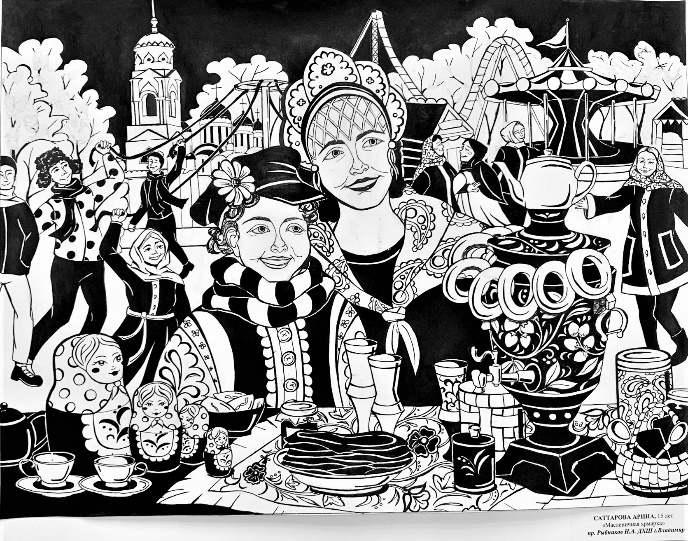 На обратной стороне работы должен быть наклеен паспорт в напечатанном виде с указанием следующих данных:- Фамилия, Имя автора работы. Возраст. Название работы. Фамилия, Имя, Отчество преподавателя. Школа (полное официальное название ДХШ, ДШИ).4. ПОДВЕДЕНИЕ ИТОГОВ КОНКУРСА (работа жюри):4.1. Для подведения итогов конкурса создается жюри, состав которого формируется и утверждается приказом Учебно-методического информационного центра по образованию в сфере культуры по согласованию с Департаментом культуры администрации Владимирской области (основание: приказ Департамента культуры и туризма N 10 от 21.01.2014 г. п. 3.4.).В состав жюри входят опытные преподаватели, профессиональные художники и представители Учебно-методического информационного центра по образованию в сфере культуры.Члены жюри не имеют права представлять работы своих учеников для участия в конкурсе.4.2. Жюри оценивает работы, соответствующие тематике конкурса, в четырех возрастных категориях в номинации чёрно-белая графика и четырём темам (согласно п.п. 2.1, 2.2, 2.3.).4.3. Победителям конкурса присуждаются следующие звания и соответствующие им дипломы:– Гран-при присуждается участнику конкурса, набравшему максимальное количество баллов среди всех возрастных категорий в номинации черно-белая графика и четырём темам;– победителям конкурса, занявшим 1, 2, 3 места присуждается звание «Лауреат» с вручением диплома соответствующей степени;– участникам, чьи работы отмечены членами жюри, присуждается звание «Дипломант» с вручением диплома;– участникам конкурса, не получившим звание лауреата или дипломанта, вручаются дипломы участников конкурса.4.4. Жюри оценивает конкурсантов по 10-ти балльной системе.В зависимости от достигнутых результатов жюри может:- присуждать не все места;- делить места между участниками.Решение жюри окончательное и обсуждению не подлежит. Учредитель и организаторы областного конкурсного мероприятия могут присуждать специальные призы.4.5. Критерии оценки работ.А) выставком (работы, не прошедшие выставком, не допускаются для участия во 2-м туре III этапа и итоговой выставке):- соответствие требованиям в оформлении работы;- соответствие тематике конкурса;- соответствие программным требованиям по предмету «композиция» для Детских художественных школ и художественных отделений Детских школ искусств;- отсутствие явных признаков плагиата.Б) финал (определение лауреатов и дипломантов):- самостоятельность исполнения работы;- оригинальность замысла;- сложность сюжетно-композиционного решения;- техника исполнения и работа в материале;- художественная целостность образа.5. СРОКИ ПОДАЧИ ЗАЯВОК И УСЛОВИЯ ФИНАНСИРОВАНИЯ:5.1. Заявки на участие в III этапе конкурса (Приложение №1) направляются до 01 марта 2023 года одновременно в 2 адреса:в УМЦО по электронной почте vera.rudnitskaya2013@yandex.ru с пометкой «на конкурс Натура и творчество» - только Заявку;в Детскую художественную школу г. Владимира по электронной почте artschool_vlad@mail.ruОригиналы работ (с этикетками на паспарту и паспортами на обороте) и оригиналы заявок на участие в конкурсе принимаются до 01 марта 2023 г. по адресу: г. Владимир, 600000, ул. Большая Московская, д. 33-35, Детская художественная школа.К оригиналу заявки (Приложение №1) прилагаются:- ксерокопия свидетельства о рождении или паспорта участника (участников) конкурса;- заявление на обработку персональных данных несовершеннолетнего и преподавателя (Приложение №3, №4).Заявки, поступившие позднее 01 марта 2023 года и без копии платежного поручения, не рассматриваются.5.2. Финансирование конкурса осуществляется за счет вступительных взносов.Вступительный взнос 500,00 (пятьсот) рублей за каждую работу, предоставленную на региональный (областной) этап конкурса перечисляется на расчетный счет Муниципального бюджетного учреждения дополнительного образования «Детская художественная школа».Образец заполнения платежного документа на участие в областном конкурсе детского изобразительного искусства«Натура и творчество»Реквизиты организации:Назначение платежа000 0000 0000000000 150 Взнос за участие в конкурсеГлавный бухгалтер – Худолеева Н.А. Тел. (4922) 32-54-74Командировочные расходы за счет направляющей организации.Приложение №1  Заявка оформляется на бланке учреждения с указанием официального наименования ДХШ, ДШИ, юридического адреса, телефона, E-mail.ЗАЯВКАна участие в областном конкурсе детского изобразительного искусства«Натура и творчество»НАИМЕНОВАНИЕ УЧЕБНОГО ЗАВЕДЕНИЯ,АДРЕС (с индексом), тел./факс (с кодом), E-mail: __________________   С Положением о конкурсе ознакомлен и согласен.     Подпись преподавателя конкурсанта______________________________Подпись руководителя учреждения _________________  (_____________ )                                                                                                        расшифровкаМ.П.Приложение №2Образец этикетки (В ПЕЧАТНОМ ВИДЕ) ФАМИЛИЯ, ИМЯ (шрифт Times New Roman, размер 12-14) Возраст (шрифт Times New Roman, размер 12) НАЗВАНИЕ РАБОТЫ (шрифт Times New Roman, размер 12-14) Фамилия, инициалы преподавателя (шрифт Times New Roman,        размер 12, курсив)Приложение №3ЗАЯВЛЕНИЕна согласие родителя/законного представителя на обработкуперсональных данных несовершеннолетнего     Я, _____________________________________________________________________________________(ФИО)являющийся законным представителем несовершеннолетнего __________________________________________________________, даю своё согласие на                                                 (ФИО несовершеннолетнего)сбор, систематизацию, уточнение, использование, хранение и обработку его/её персональных данных (паспортные данные, данные свидетельства о рождении, класс в ДХШ, ДМШ, ДШИ, контактный телефон). Разрешаю публикацию аудио, фото, видеоматериалов на официальных сайтах организаторов конкурса. ______________________                                                                                                                                              (число)                                                                                                                                             _______________________                                                                                                                                                            (подпись)Приложение №4ЗАЯВЛЕНИЕна обработку персональных данных преподавателяЯ, ________________________________________________________________,(ФИО)даю свое согласие на сбор, систематизацию, уточнение, использование,хранение и обработку своих персональных данных (паспортные данные,контактный телефон). Разрешаю публикацию аудио, фото, видеоматериаловна официальных сайтах организаторов конкурса.                                                                                           ______________________                                                                                                                                     (число)                                                                                                                                             _______________________                                                                                                                                                            (подпись)ИВАНОВА МАРИЯ, 14 лет«Портрет моей мамы»преп. Зайцева Л.И. ДХШ г. ВладимирБанк плательщикаОТДЕЛЕНИЕ ВЛАДИМИР БАНКА РОССИИ//УФК по Владимирскойобласти г.ВладимирОТДЕЛЕНИЕ ВЛАДИМИР БАНКА РОССИИ//УФК по Владимирскойобласти г.ВладимирОТДЕЛЕНИЕ ВЛАДИМИР БАНКА РОССИИ//УФК по Владимирскойобласти г.ВладимирОТДЕЛЕНИЕ ВЛАДИМИР БАНКА РОССИИ//УФК по Владимирскойобласти г.ВладимирБИК011708377401028109453700000200117083774010281094537000002001170837740102810945370000020ОТДЕЛЕНИЕ ВЛАДИМИР БАНКА РОССИИ//УФК по Владимирскойобласти г.ВладимирОТДЕЛЕНИЕ ВЛАДИМИР БАНКА РОССИИ//УФК по Владимирскойобласти г.ВладимирОТДЕЛЕНИЕ ВЛАДИМИР БАНКА РОССИИ//УФК по Владимирскойобласти г.ВладимирОТДЕЛЕНИЕ ВЛАДИМИР БАНКА РОССИИ//УФК по Владимирскойобласти г.ВладимирСч. N011708377401028109453700000200117083774010281094537000002001170837740102810945370000020ИНН 3302017077ИНН 3302017077КПП 332901001КПП 332901001Сч. N032346431770100028000323464317701000280003234643177010002800ФИНАНСОВОЕ УПРАВЛЕНИЕ АДМИНИСТРАЦИИ ГОРОДА ВЛАДИМИРА (МБУДО «ДХШ» л.с. 20286Ц01840)ФИНАНСОВОЕ УПРАВЛЕНИЕ АДМИНИСТРАЦИИ ГОРОДА ВЛАДИМИРА (МБУДО «ДХШ» л.с. 20286Ц01840)ФИНАНСОВОЕ УПРАВЛЕНИЕ АДМИНИСТРАЦИИ ГОРОДА ВЛАДИМИРА (МБУДО «ДХШ» л.с. 20286Ц01840)ФИНАНСОВОЕ УПРАВЛЕНИЕ АДМИНИСТРАЦИИ ГОРОДА ВЛАДИМИРА (МБУДО «ДХШ» л.с. 20286Ц01840)Сч. N032346431770100028000323464317701000280003234643177010002800ФИНАНСОВОЕ УПРАВЛЕНИЕ АДМИНИСТРАЦИИ ГОРОДА ВЛАДИМИРА (МБУДО «ДХШ» л.с. 20286Ц01840)ФИНАНСОВОЕ УПРАВЛЕНИЕ АДМИНИСТРАЦИИ ГОРОДА ВЛАДИМИРА (МБУДО «ДХШ» л.с. 20286Ц01840)ФИНАНСОВОЕ УПРАВЛЕНИЕ АДМИНИСТРАЦИИ ГОРОДА ВЛАДИМИРА (МБУДО «ДХШ» л.с. 20286Ц01840)ФИНАНСОВОЕ УПРАВЛЕНИЕ АДМИНИСТРАЦИИ ГОРОДА ВЛАДИМИРА (МБУДО «ДХШ» л.с. 20286Ц01840)Видоп.01Срок плат.ФИНАНСОВОЕ УПРАВЛЕНИЕ АДМИНИСТРАЦИИ ГОРОДА ВЛАДИМИРА (МБУДО «ДХШ» л.с. 20286Ц01840)ФИНАНСОВОЕ УПРАВЛЕНИЕ АДМИНИСТРАЦИИ ГОРОДА ВЛАДИМИРА (МБУДО «ДХШ» л.с. 20286Ц01840)ФИНАНСОВОЕ УПРАВЛЕНИЕ АДМИНИСТРАЦИИ ГОРОДА ВЛАДИМИРА (МБУДО «ДХШ» л.с. 20286Ц01840)ФИНАНСОВОЕ УПРАВЛЕНИЕ АДМИНИСТРАЦИИ ГОРОДА ВЛАДИМИРА (МБУДО «ДХШ» л.с. 20286Ц01840)Наз. пл.Очер.плат.ПолучательПолучательПолучательКодРез.поле№ п/пФамилияИмяучастника конкурсаВозраст и дата рождения Класс ДШИ/ДХШНазвание 
работыТема конкурсной работыФамилия, имя,отчество преподавателя (полностью)ИВАНОВА МАРИЯ, 14 лет«Портрет моей мамы»преп.  Зайцева Л.И., ДХШ г. ВладимирГРУЗДЕВА КСЕНИЯ, 15 лет«Портрет друга» преп. Чуксин ИЛ., ДХШ г. ВладимирДЁМИНА ЕКАТЕРИНА, 12 лет«Портрет»преп. Ковалевская Н.М., ДХШ г. ВладимирСМИРНОВА СВЕТЛАНА, 16 лет «Автопортрет»преп. Веселова В.Ю. ДХШ г. Владимир